                                        Firedawg Shirts & Embroidery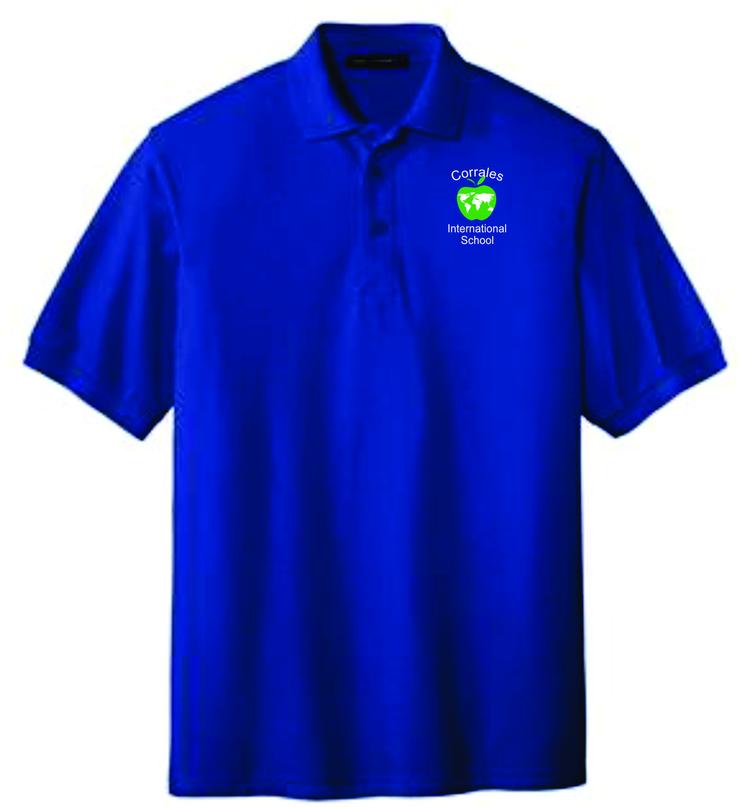                                        PYP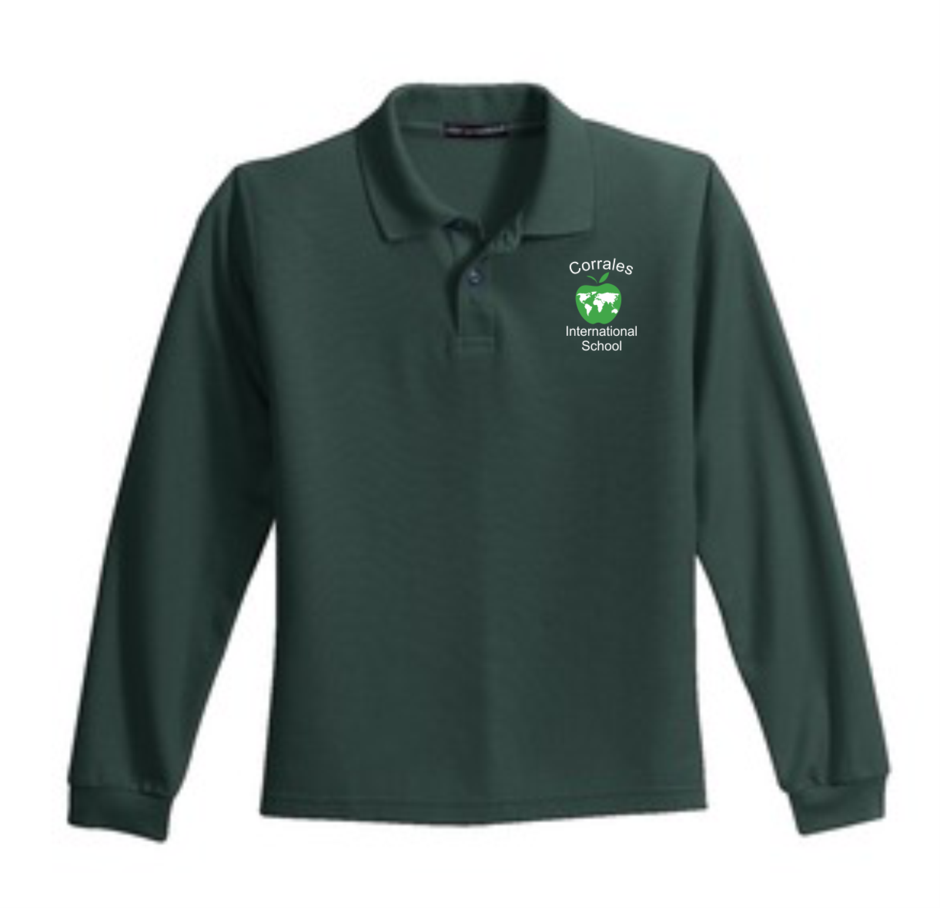 Youth short                        Youth Long Slv PoloSlv Polo                                 $19.50$17.50                               Available In Royal,Available in                           White & Green                                              Royal, White,                          Size XS-XLGreen, Light                                                 Blue Size 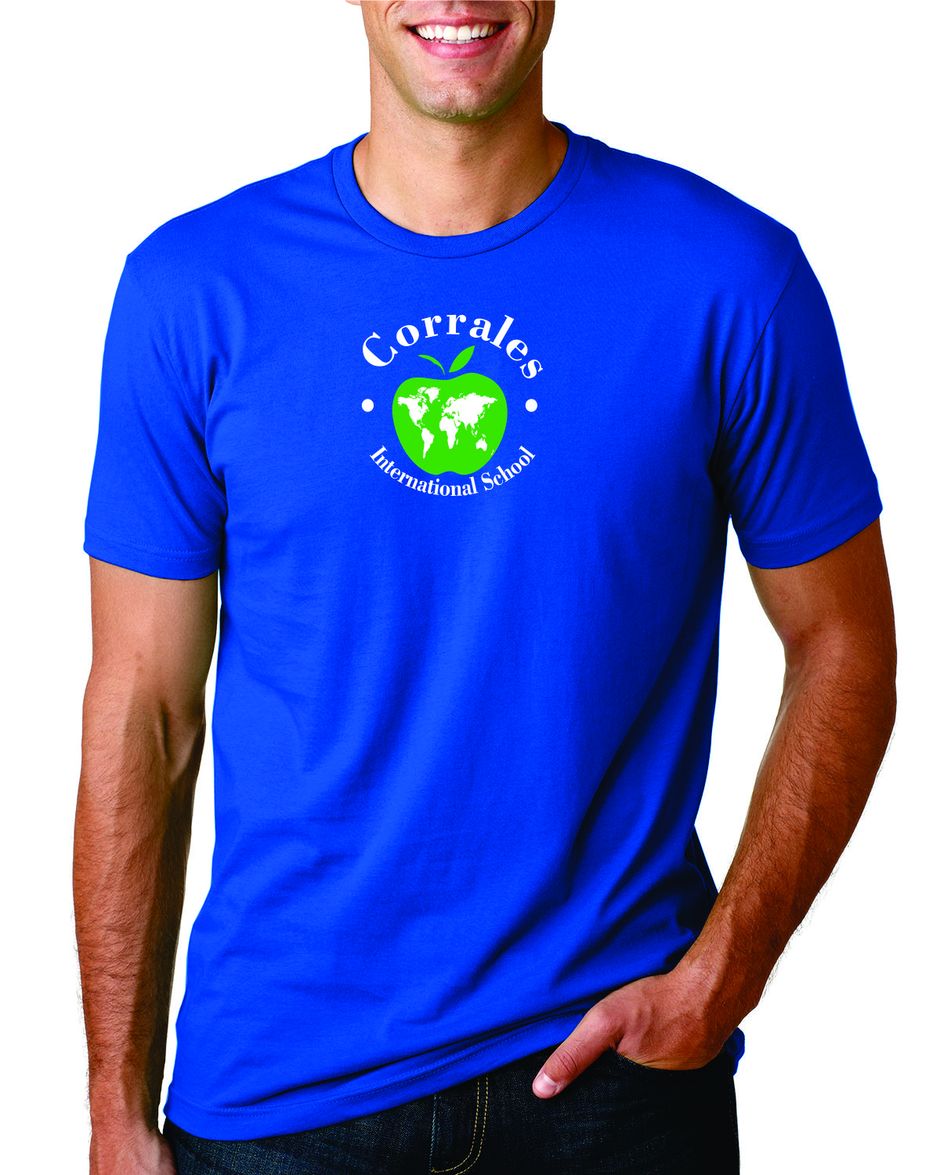 XS-XL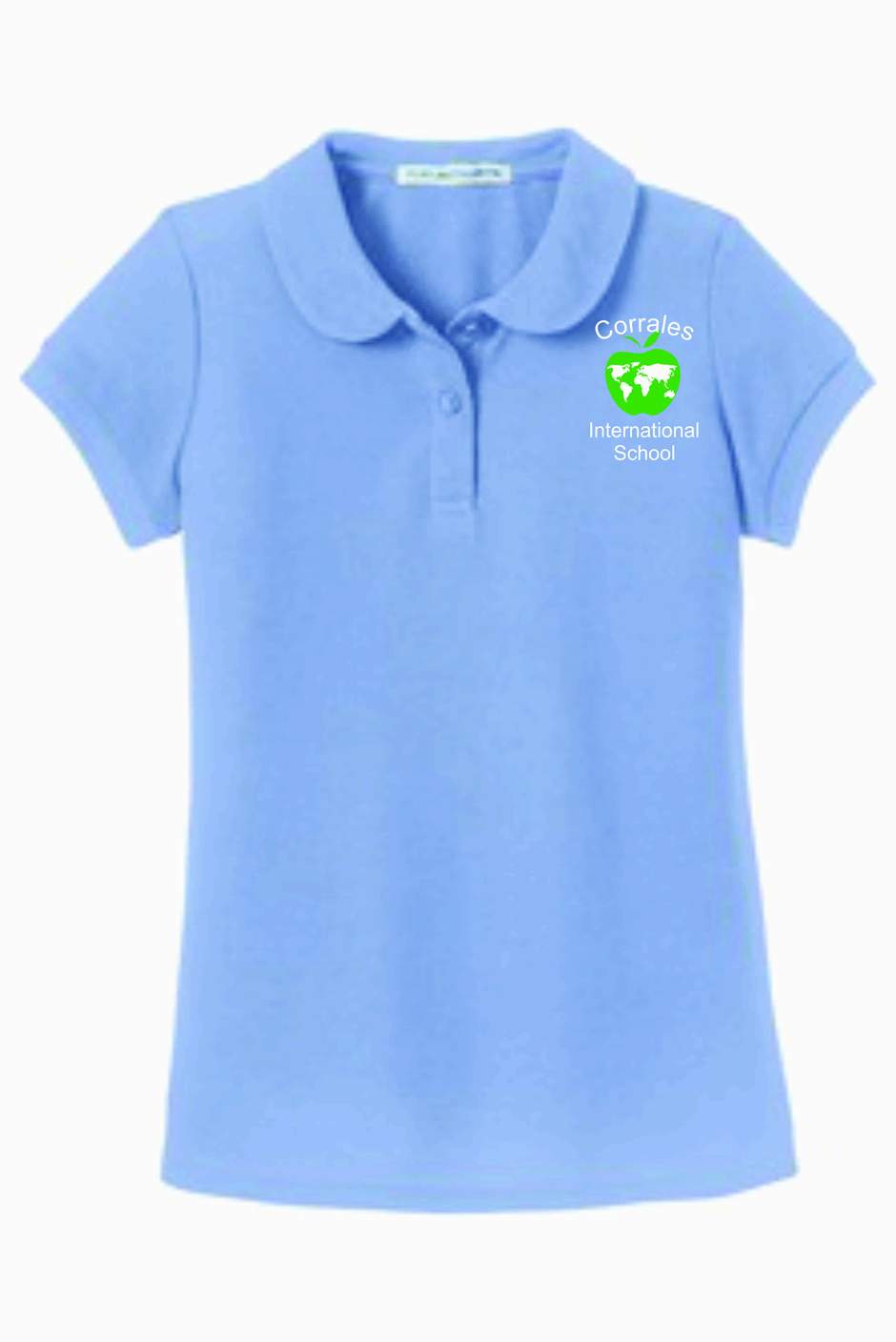 Princess Cut Polo                                                                 Youth Spirit$17.50                                   Shirt $9.00                                                                                                                                  16.50.                                                                                                                  Available In                                                                     Available in                Royal, White &                                                              Royal & GrayLight BlueSizes XS-XL                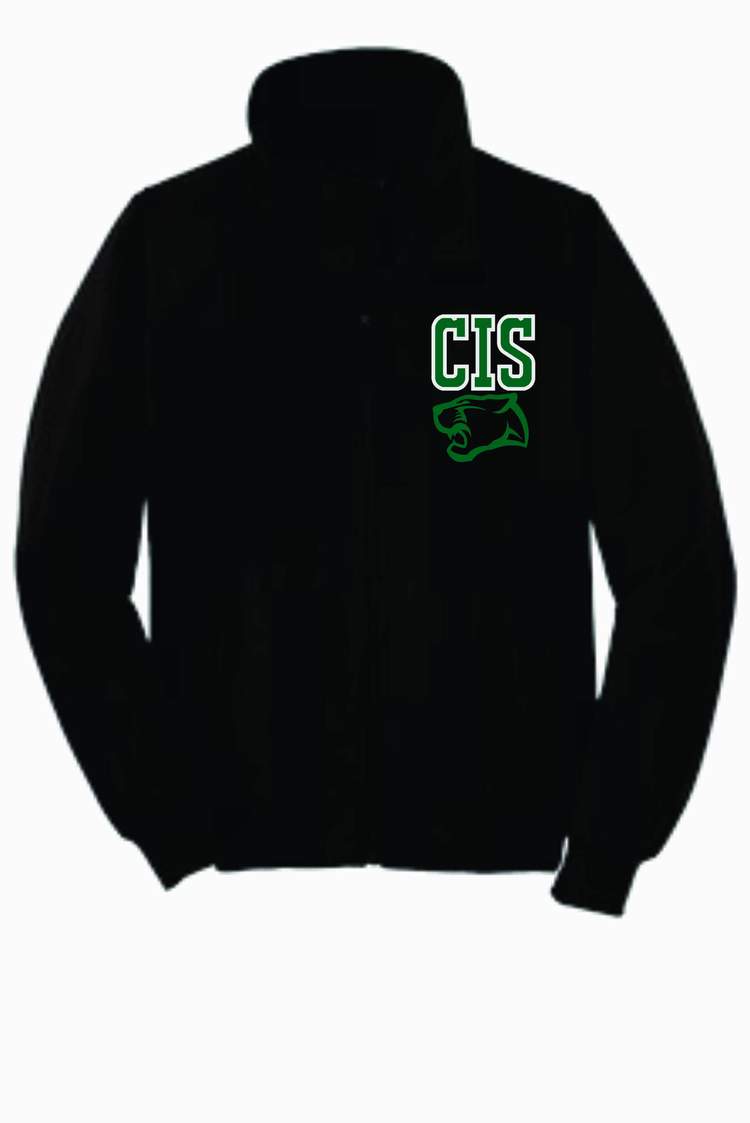 .                                 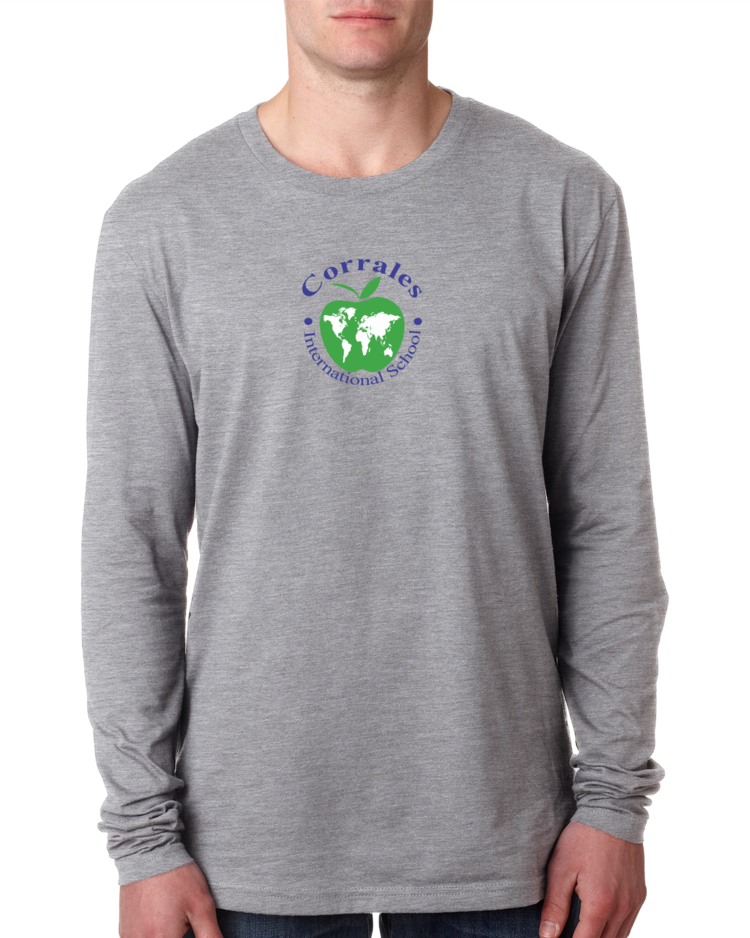 YouthLongSlv Spirit.                Fleece Jacket Shirt $13.00                $30.00                                                   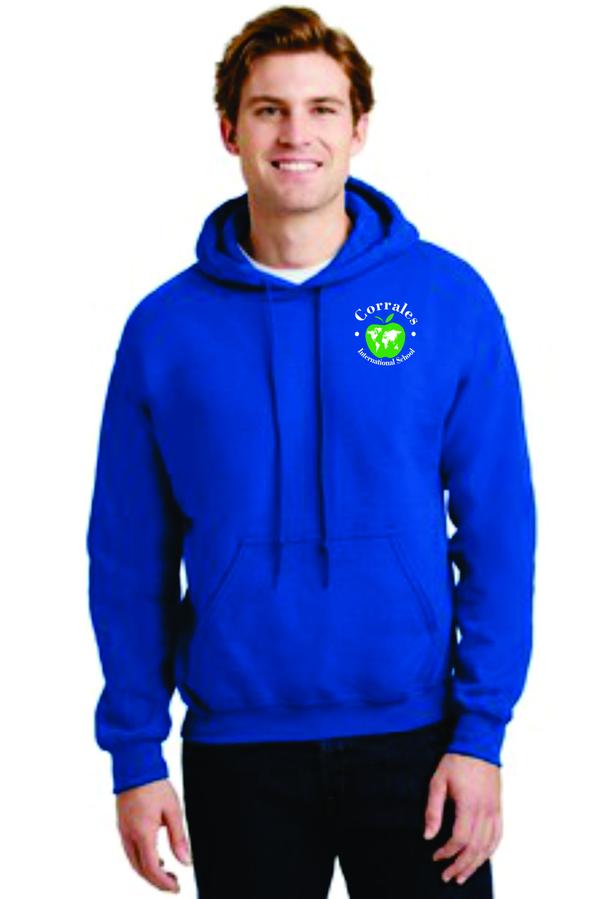 Available in               Size Sm-XLRoyal, Gray            Add a Name for 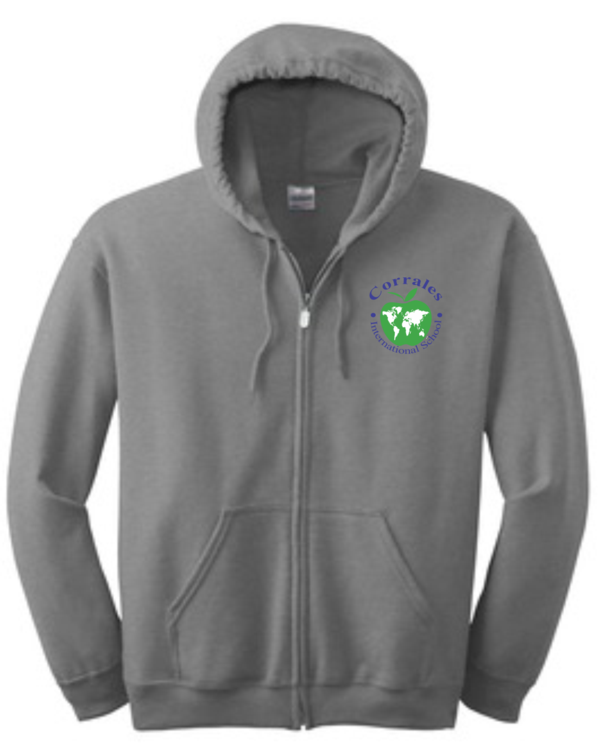 Size XSM-XL          $3.00 more                                                                  .                                                                   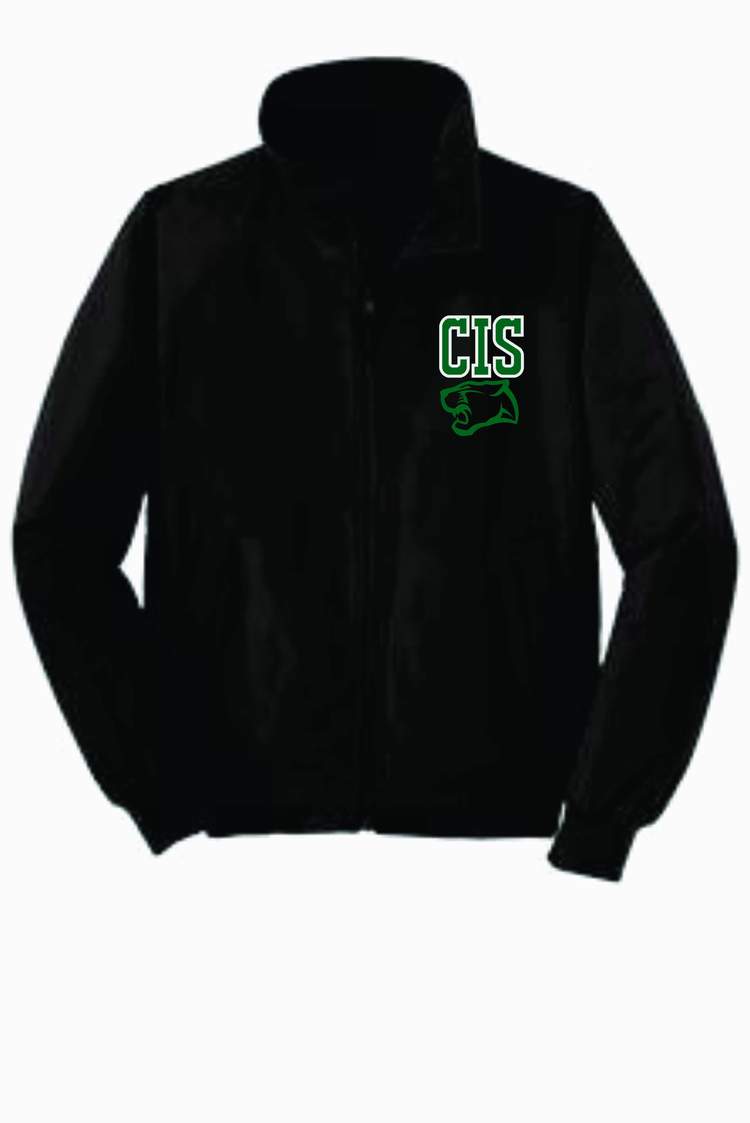 Zip-Up Hoodie.                                                                           Or Pull-Over Hoodie                                          Charger Jacket                                                                                                                    $23.00                                                                $37.00Available In                                                        Sizes XS-XLRoyal, Gray                                                      Add a name for        Sizes XS-XL                                                     $3.00 more.                      Add a names for $3.00 more                                  Adult & Ladies sizes are also available.To order please go to www.firedawgshirts.com please double check sizes and refer to size charts. As All Sales are Final! No refunds. No Exchanges. No Credit will be given.No excuses. Tax will be added at time of order. Like us on Face book for special offers and reminders Thank You.If you have any questions please call 505-750-1672 or Tara 505-681-8694                                      Firedawg Shirts & Embroider 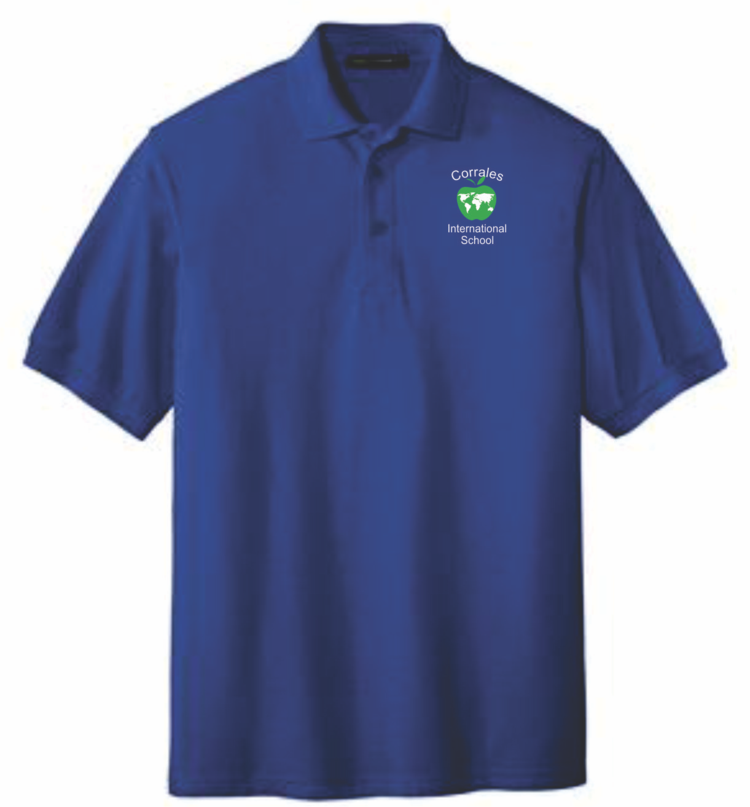                                                         MYP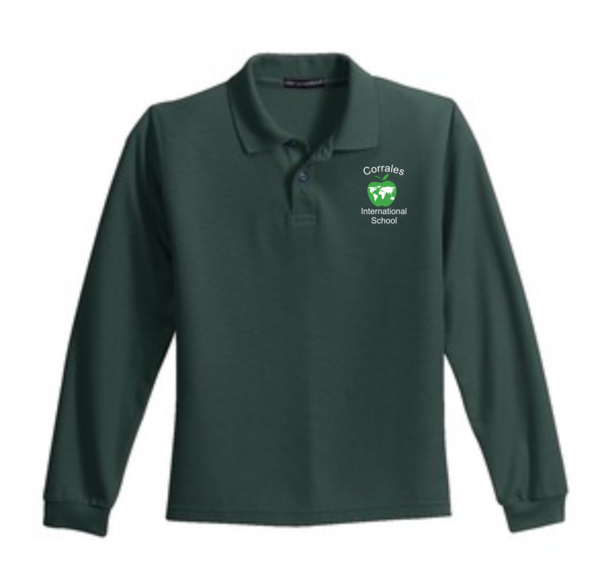 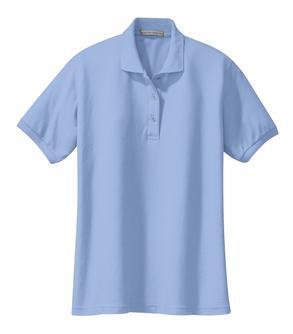 Adult Shot.                               Adult Long.                                     Ladies Short  SlvPolo.                                  Slv Polo.                                          Slv Polo                                                                             $17.50                                      $20.00                                              $17.50                                                                                                                                                        Available in.                            Available in.                                     Available in                                                                                           Royal, White,                       Royal, White &.                            Royal, White,                                                              Green, Light Blue.                   Green.                                        Light Blue & Green                                                 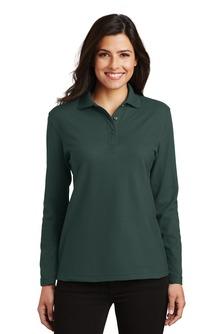 Ladies Long.                     Adult Spirit Short                    Ladies Cut Spirit Slv  Polo.                           Slv Shirt $9.00                 Short Slv Shirt $9.00$20.00                              Available In.              (This cut is fitted & runs a bit sm)Available in.                      Royal & Gray.                           Available in 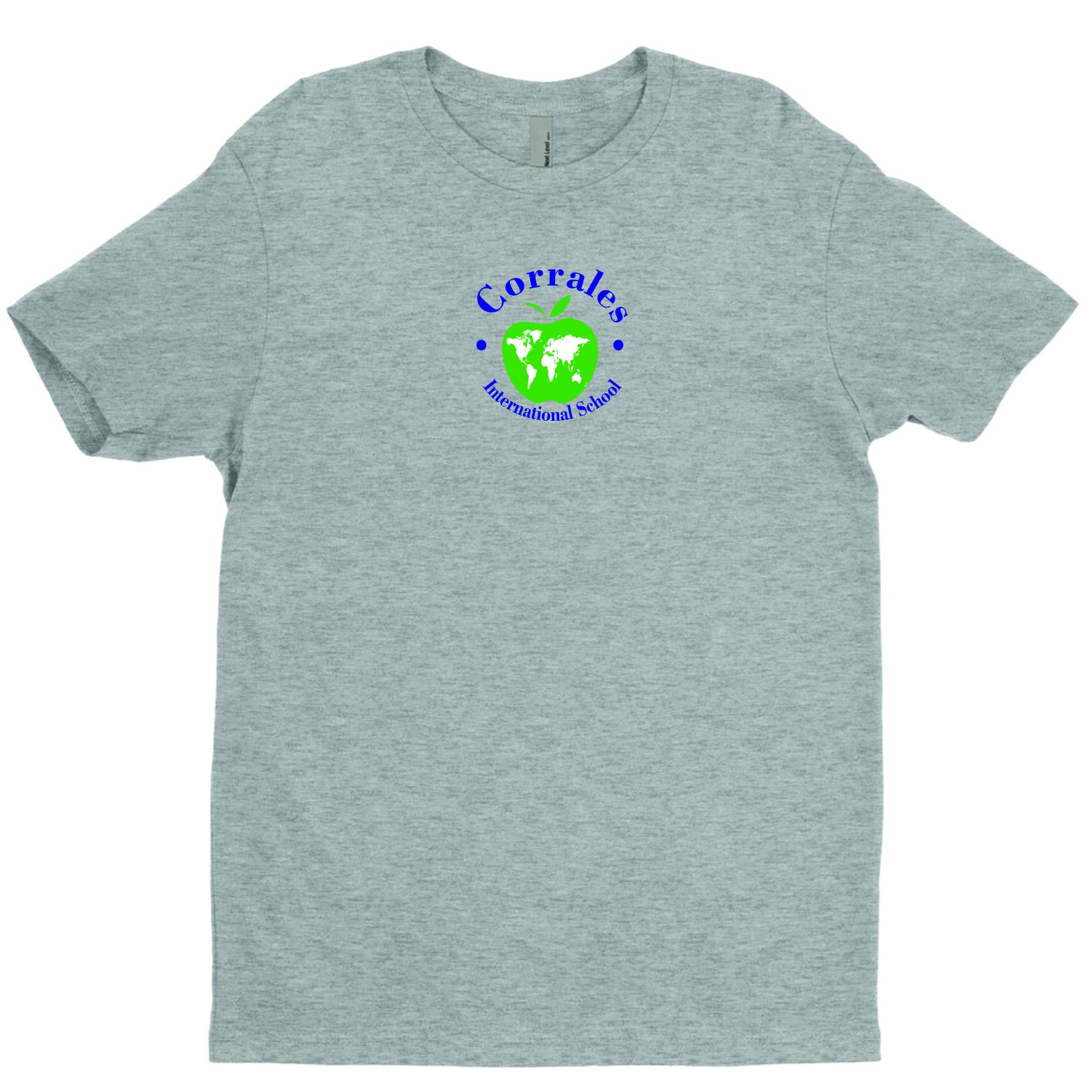 Royal, Green.                   Sizes XS-XL.                           Royal & GrayWhite.                                                                     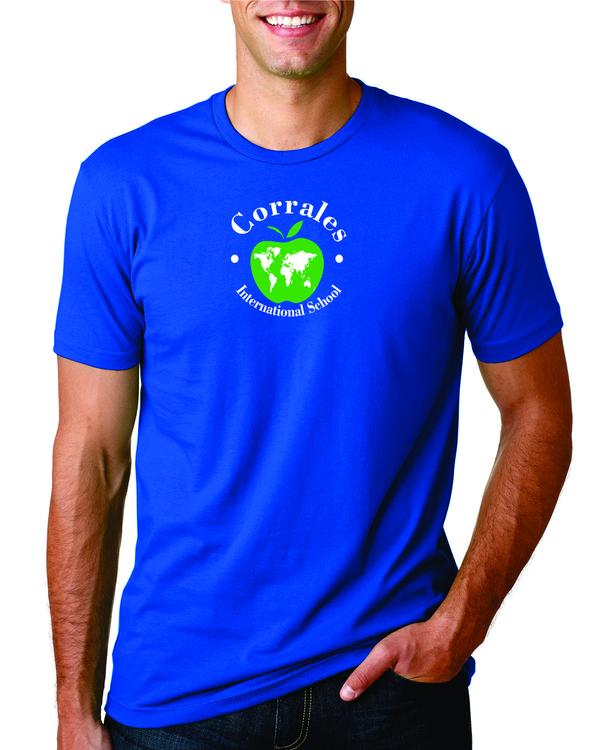 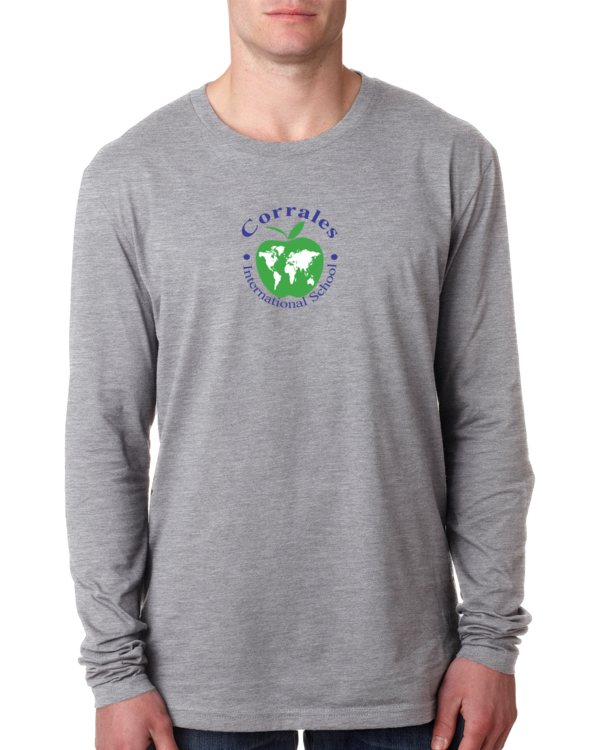 Adult Long SlvSpirit Shirt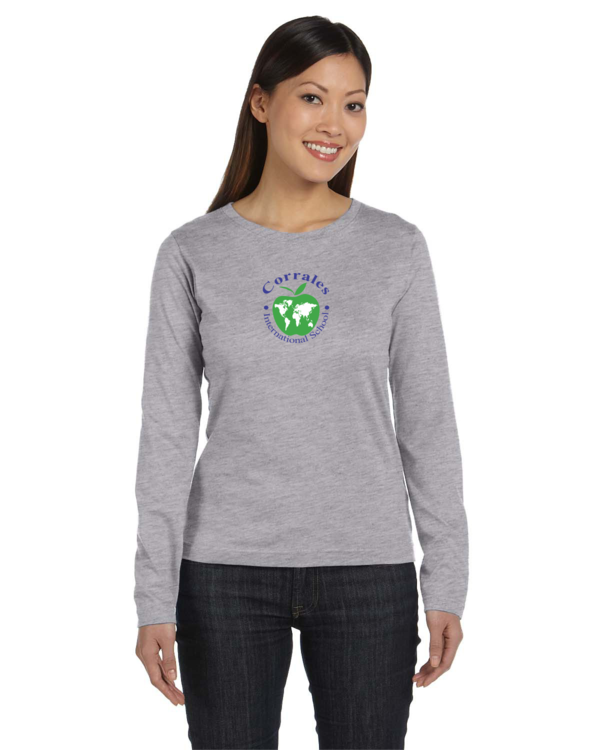 $13.00                                        Available in.                     Ladies Long Slv                           Royal & Gray.                       Spirit Shirt.                                   Sizes Sm-XL.                       $13.00                                                                                 Available In                                                                                   Royal & Gray                       Please turn page over for more MYP Apparel. Youth sizes are also available how ever PE sweat pants & shorts are for MYP only.To order please go to www.firedawgshirts.com please double check sizes and refer to size charts. As All Sales are Final! No refunds. No Exchanges. No Credit will be given.No excuses.  Like us on Face book for special offers and reminders Thank You.If you have any questions please call 505-750-1672 or Tara 505-681-8694                                                      MYP continued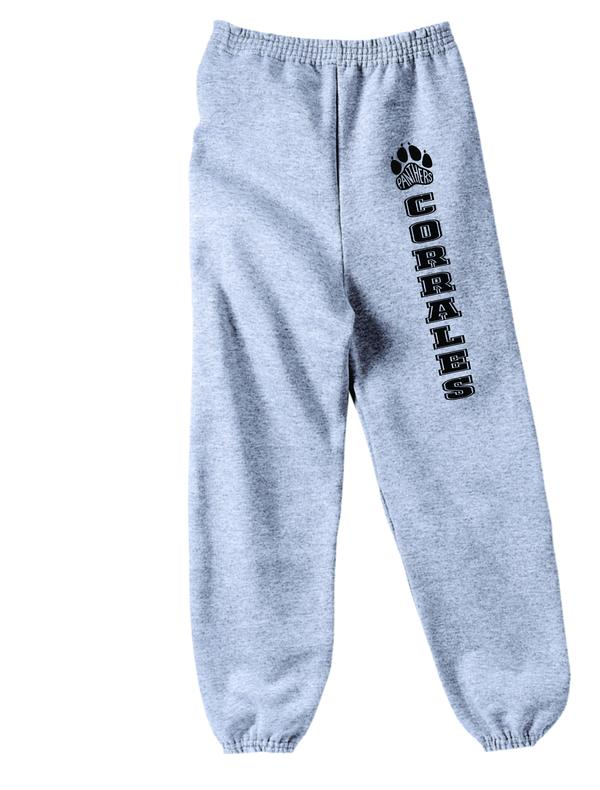 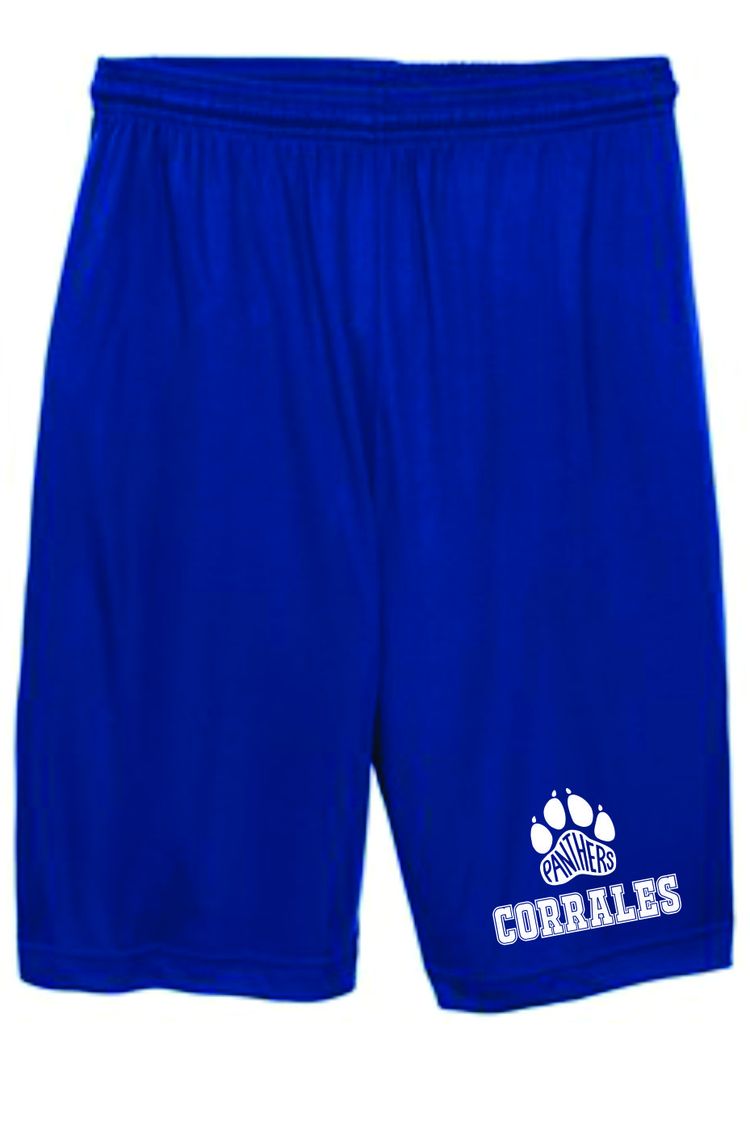 MYP Pe sweat Pants        MYP P.E Shorts                                                                                                   $13.50.                                   $8.50                                  Sizes                                    Sizes                                  SM-XL $13.50.                    SM-XL $8.50                                             Sizes                                    2XL $9.50                                               2XL-3XL $15.00.                                                                     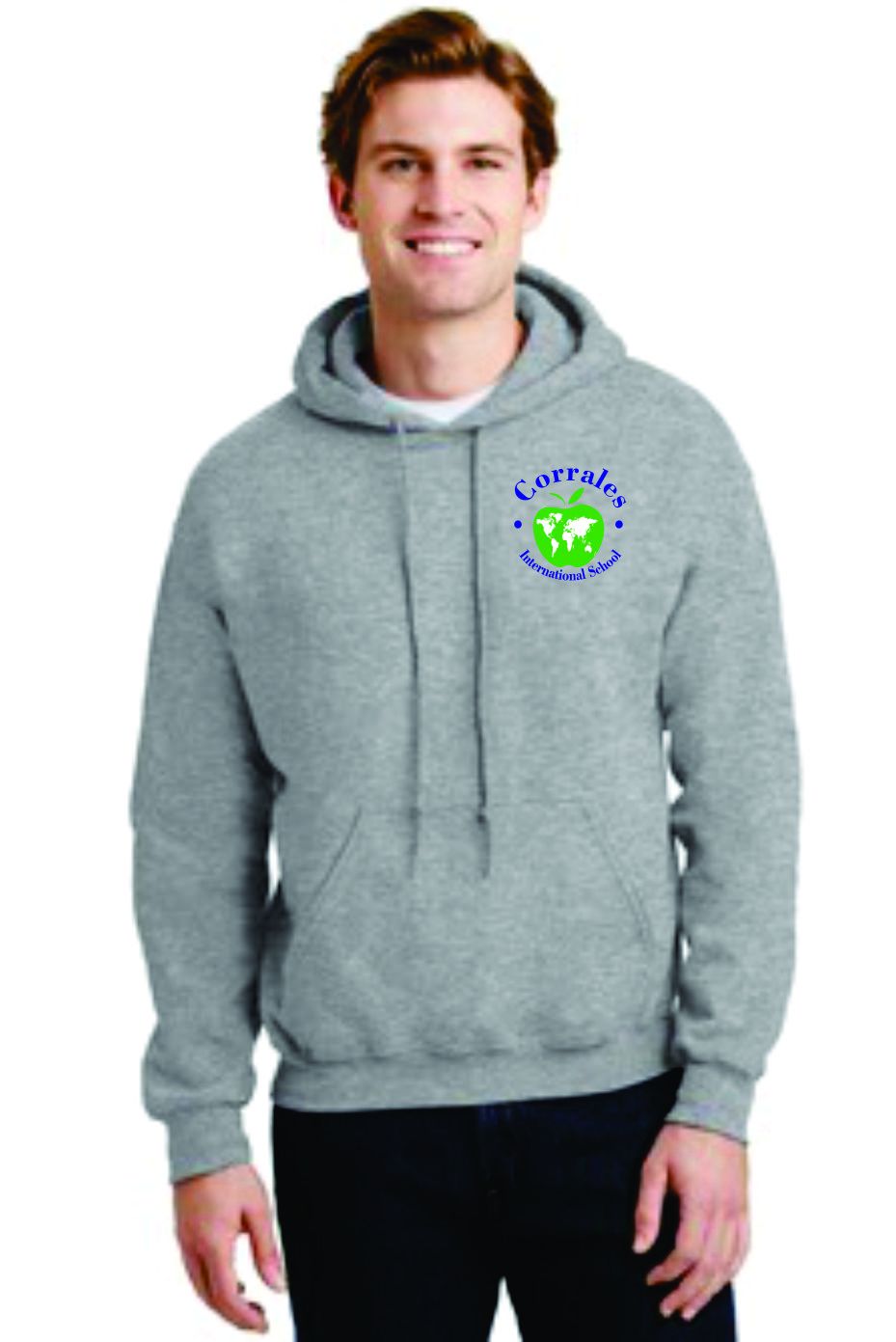 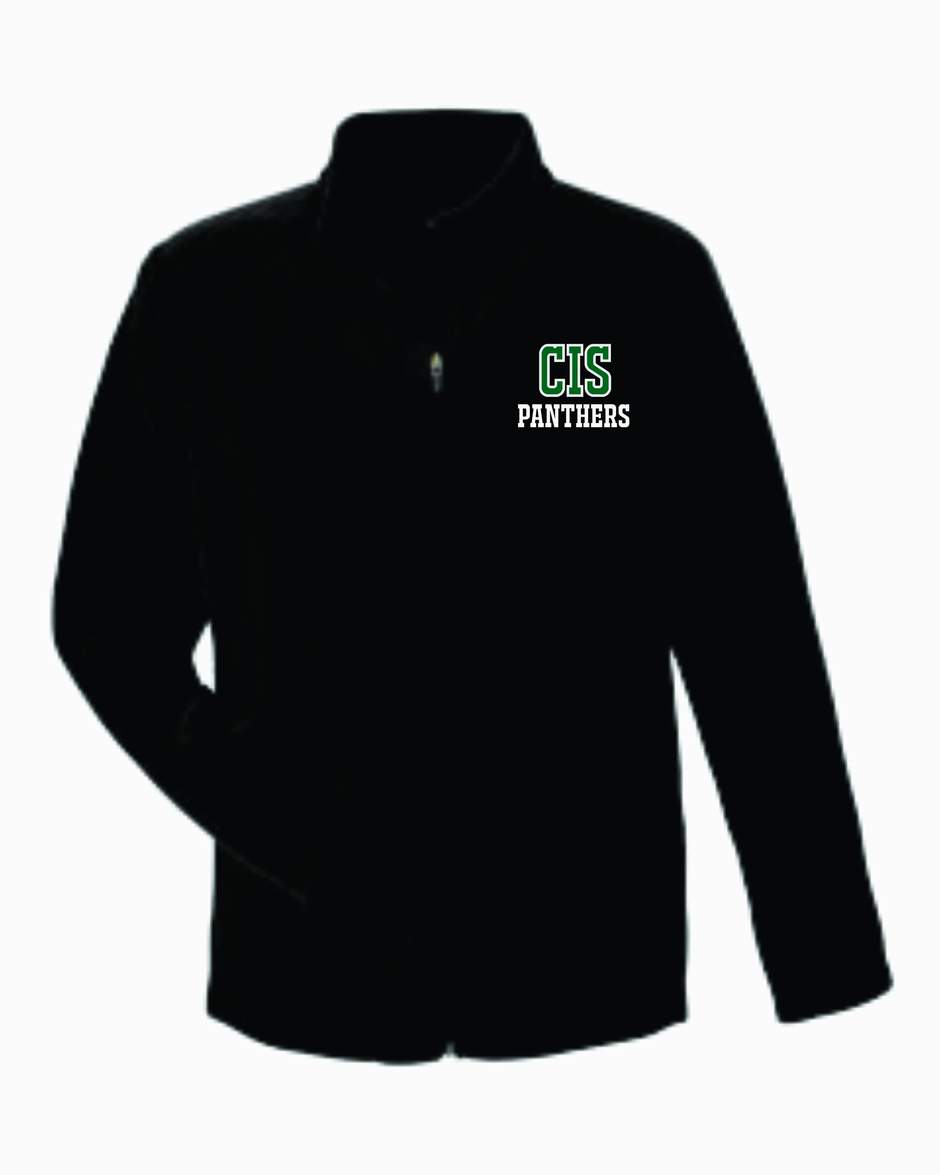 Pullover Hoodie                                              Campus FleeceOr Zip-up                                                        $30.00 sizes                                                                       XSm-XL                        Hoodie.                                                    $32.00 size 2Xl-3XL$22.00 sizes Sm-XL                                  Available in Ladies $24.00 sizes 2XL-3XL.                                Youth & AdultAvailable in Royal                                          A name can     Or Gray.                                                             be added for $3.00A name can be added for $3.00                                    more       more.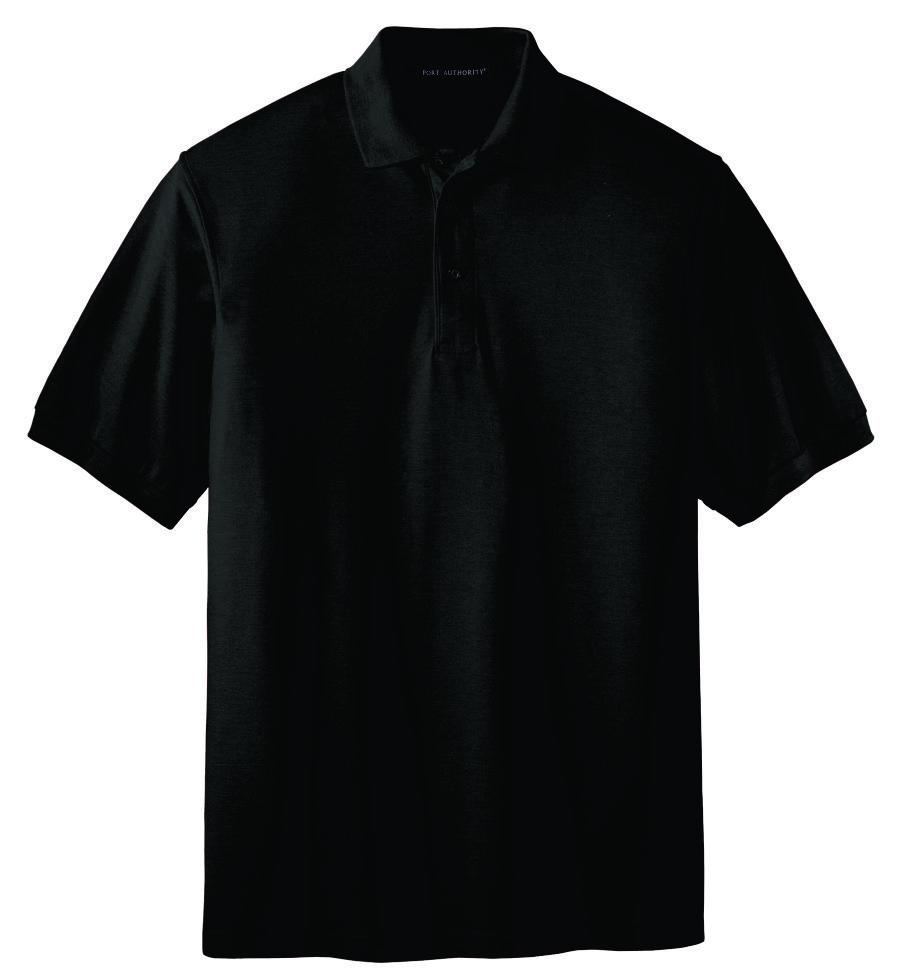 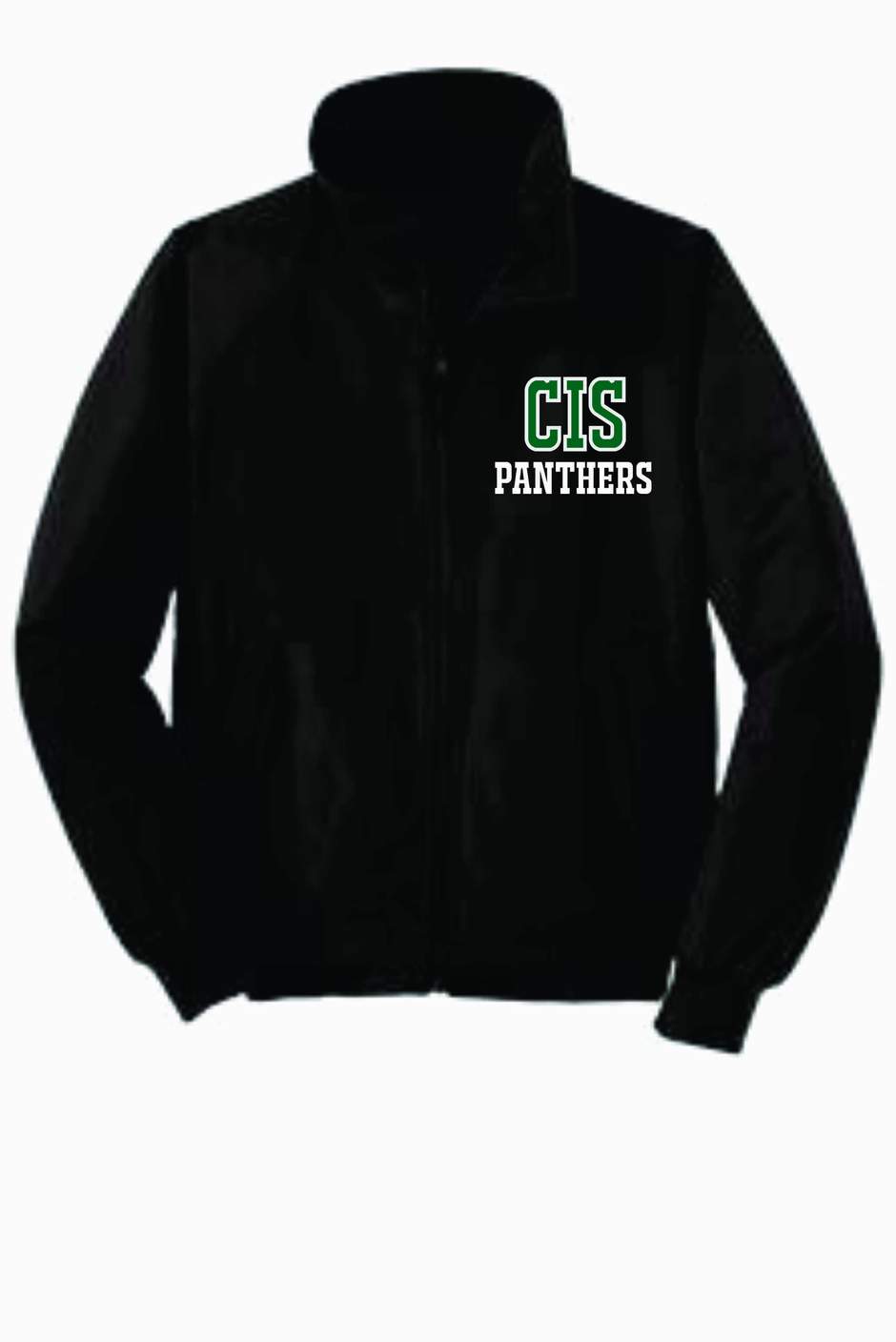 Charger Jacket.                                           BLACK PoloSizes XSm -XL $37.00.                            Is exclusively for                                                                   Sizes 2XL-3XL $39.00.                              Traditional Track                                                                                       A name can be added for $3.00.                11 & 12 Grade more.                                                                  only!Available in black onlyTo order please go to www.firedawgshirts.com please double check sizes and refer to size charts. As All Sales are Final! No refunds. No Exchanges. No Credit will be given.No excuses. Tax will be added at time of order being placed.  Like us on Face book for special offers and reminders Thank You.If you have any questions please call 505-750-1672 or Tara 505-681-8694